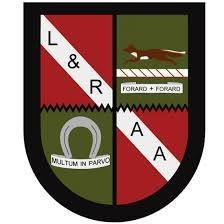 LEICESTERSHIRE & RUTLAND AACOUNTY TRACK & FIELD CHAMPIONSHIPSROCKINGHAM TRIANGLE, CORBY NN17 2FBSATURDAY 13th & SUNDAY 14th May 2023(Under UK Athletics Rules)In conjunction with the Northamptonshire AA ChampionshipsAGE GROUPSUnder 11 Boys/Girls		9 years old on the day, under 11 years old on 31.08.23Under 13 Boys/Girls		11 or 12 years old on 31.08.23Under 15 Boys/Girls		13 or 14 years old on 31.08.23Under 17 Men/Women		15 or 16 years old on 31.08.23Under 20 Men/Women.               17 years old on 31.08.23 under 20 years old on 31.12.23Senior Men/Women		Open to any county eligible athlete under UKA Competition rulesMasters Men/Women		35 or over on the first day of competitionOnline entry only - closing date 30th April MAXIMUM NUMBER OF EVENTS PER ATHLETE PER DAYUnder 11s, Under 13s, Under 15s, Under 17s		3 events per day (in accordance with rule 107)Under 20s						5 events per daySeniors and Masters					UnlimitedNote that the published timetable is Provisional and is subject to amendment based upon the number of entries in each event. If Heats are required, they will be added at the start of each day’s events.ALL NUMBERS TO BE COLLECTED ON THE DAYPLEASE NOTENo athlete may compete unless they have entered.All athletes must be a Current financial member of an affiliated Athletics Club or a bona fide student.County qualification is either by birth or 9 months continual residence in Leicestershire or Rutland, or by 9 months service in a unit of HM forces stationed in Leicestershire or RutlandU11 events are ‘Development Events’ only and not championship events, but suitable medals will be awarded.All spectators will pay an entry fee of £1 per day (under 12's free)There is only one master’s group on the day (35 plus) and the appropriate implement weights and heights apply No dogs allowed in the stadium except for guide dogsField EventsUnder 17 athletes, and above, will be allowed 6 trialsU13 & U15 athletes are allowed 3 trials and the following County Standards to qualify for a further three trials.Starting Heights for High Jump are as Follows.For all enquires please email: davelodwick@gmail.comWebsite http://www.lraa.org.uk  If required appropriate COVID prevention measures will be put into place.Age GroupSaturday       11.00am startSunday       11.00am startUnder20/Senior/ Masters Men 200m, 800m, 5000m, 2k Walk, Long Jump, Shot, Discus, Pole Vault100m, 400m,1500m, High JumpTriple Jump, Hammer, JavelinUnder 17 Men200m, 800m, 5000m, 100m Hurdles, 2k Walk, Long Jump, Shot, Discus, Pole Vault100m, 400m, 1500m, 400m Hurdles, High Jump, Triple Jump, Hammer, Javelin  Under 15 Boys200m, 800m, 80m Hurdles, 2k Walk, Long Jump, Shot, Discus, Pole Vault 100m, 300m, 1500m, High Jump, Triple Jump, Hammer, JavelinUnder 13 Boys200m, 800m, 75m Hurdles, 2k Walk, Long Jump, Shot, Discus, Pole Vault 100m, 1500m, High Jump, Hammer, JavelinUnder 11 Boys150m, 600m, Long Jump, (development)75m, 1200m (development)Under20/Senior/ Masters Women200m, 800m, 5000m, 2k Walk, High Jump, Shot, Discus, Pole Vault100m, 400m, 1500m, Long Jump, Triple Jump, Hammer, JavelinUnder 17 Women200m, 800m, 5000m, 80m Hurdles, 2k Walk, High Jump, Shot, Discus, Pole Vault 100m, 300m, 1500m, 300m Hurdles,Long Jump, Triple Jump, Hammer, Javelin  Under 15 Girls200m, 800m, 75m Hurdles, 2k Walk, High Jump, Shot, Discus, Pole Vault100m, 300m, 1500m, Long Jump, Triple Jump, Hammer, JavelinUnder 13 Girls200m, 800m, 70m Hurdles, 2k Walk, High Jump, Shot, Discus, Pole Vault   100m, 1500m, Long Jump, Hammer, JavelinUnder11 Girls150m, 600m, (development)75m, 1200m, Long Jump (development)SPJTHTDTLJU137.5m18m18m18m4.50mU158m20m20m20m4.75mHJHJ U131.05mU151.15m1.25m Boys 